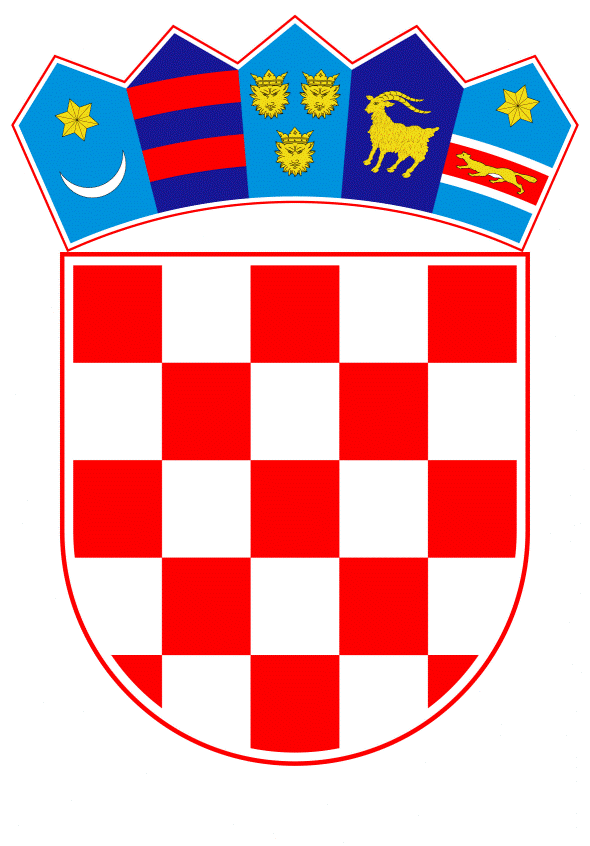 VLADA REPUBLIKE HRVATSKEZagreb, 29. travnja 2021.______________________________________________________________________________________________________________________________________________________________________________________________________________________________Banski dvori | Trg Sv. Marka 2  | 10000 Zagreb | tel. 01 4569 222 | vlada.gov.hrPRIJEDLOGNa temelju članka 13. stavka 2. Zakona o sustavu strateškog planiranja i upravljanja razvojem Republike Hrvatske (Narodne novine, br. 123/17) i članka 31. stavka 2. Zakona o Vladi Republike Hrvatske (Narodne novine, br. 150/11, 119/14, 93/16 i 116/18), Vlada Republike Hrvatske je na sjednici održanoj _____________ donijelaODLUKUo donošenju Programa konvergencije Republike Hrvatske za razdoblje 2022. – 2024.I.Donosi se Program konvergencije Republike Hrvatske za razdoblje 2022. - 2024., u tekstu koji je Vladi Republike Hrvatske dostavilo Ministarstvo financija aktom, Klase: 910-01/21-01/7; Urbroj: 513-09-01-21-5, od 21. travnja 2021.II.Zadužuje se Ministarstvo financija da o donošenju Programa konvergencije Republike Hrvatske za razdoblje 2022. - 2024. iz točke 1. ove Odluke, na odgovarajući način, izvijesti sva nadležna ministarstva i druga nadležna tijela državne uprave.III.Zadužuje se Ministarstvo financija da Program konvergencije Republike Hrvatske za razdoblje 2021. - 2024. iz točke 1. ove Odluke, na odgovarajući način dostavi Glavnom tajništvu Europske komisije.IV.Ova Odluka stupa na snagu danom donošenja.Klasa:Urbroj:Zagreb, ____________          PREDSJEDNIK    mr. sc. Andrej PlenkovićOBRAZLOŽENJEEuropski semestar je instrument fiskalnog nadzora i koordinacije ekonomskih politika država članica s ekonomskom politikom Europske unije, usmjerenom ka postizanju održivog rasta i poticanja zaposlenosti. S istim ciljem države članice u okviru Europskog semestra usklađuju svoje proračunske i ekonomske politike s ciljevima i pravilima dogovorenima na razini Europske unije te definiraju i provode niz reformi koje potiču rast. Europski semestar odvija se u godišnjim ciklusima, a sudjelovanje u Europskom semestru obveza je svake države članice Europske unije. Nastavno na navedeno, Republika Hrvatska bila je dužna izraditi dokument Program konvergencije za razdoblje 2022. -2024. koji donosi Vlada Republike Hrvatske i službeno se dostavlja Europskoj komisiji do kraja travnja 2021. godine, a definira osnovne postavke makroekonomske i fiskalne politike.Tekst Programa konvergencije Republike Hrvatske za razdoblje 2022. -2024. izradilo je Ministarstvo financija.Donošenjem Odluke i pripadajućeg Programa konvergencije Republike Hrvatske za razdoblje 2022. - 2024. ostvaruje se dio obveza koje proizlaze iz sudjelovanja Republike Hrvatske u ciklusu Europskog semestra sukladno članku 121. Ugovora o funkcioniranju Europske unije (Službeni list Europske unije C 83/1, 30.3.2010.), te članku 2-a. točke 2. Uredbe (EU) br. 1175/2011 Europskog parlamenta i Vijeća od 16. studenoga 2011. o izmjeni Uredbe (EZ) br. 1466/97 o jačanju nadzora stanja proračuna i nadzora i koordinacije ekonomskih politika (Službeni list Europske unije L 306/12, 23.11.2011.). Predlagatelj:Ministarstvo financija Predmet:Prijedlog odluke o donošenju Programa konvergencije Republike Hrvatskeza razdoblje 2022. - 2024. 